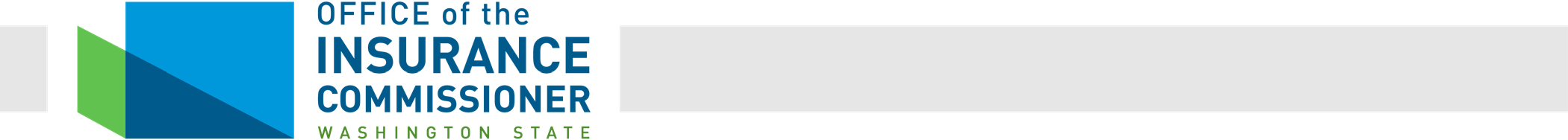 Sample Nondiscrimination Notice required by WAC 284-43-5980(3), for use after January 1, 2022[Name of covered entity] complies with applicable Federal and Washington state civil rights laws and does not discriminate on the basis of race, color, national origin, age, disability, sex, gender identity or sexual identity. [Name of covered entity] does not exclude people or treat them differently because of race, color, national origin, age, disability, sex, gender identity or sexual orientation.[Name of covered entity]:Provides free aids and services to people with disabilities to communicate effectively with us, such as:Qualified sign language interpretersWritten information in other formats (large print, audio, accessible electronic formats, other formats)Provides free language services to people whose primary language is not English, such as:Qualified interpretersInformation written in other languagesIf you need these services, contact [Name of Civil Rights Coordinator].If you believe that [Name of covered entity] has failed to provide these services or discriminated in another way on the basis of race, color, national origin, age, disability, sex, gender identity or sexual orientation, you can file a grievance with: [Name and Title of Civil Rights Coordinator], [Mailing Address], [Telephone number], [TTY number—if covered entity has one], [Fax], [Email]. You can file a grievance in person or by mail, fax, or email. If you need help filing a grievance, [Name and Title of Civil Rights Coordinator] is available to help you.OIC WA | 360-725-7009 | P.O. Box 40255 Olympia, WA 98504-0255You can also file a civil rights complaint with:The U.S. Department of Health and Human Services, Office for Civil Rights, electronically through the Office for Civil Rights Complaint Portal, available at https://ocrportal.hhs.gov/ocr/portal/lobby.jsf, or by mail or phone at: U.S. Department of Health and Human Services 200 Independence Avenue, SW Room 509F, HHH Building Washington, D.C. 20201 1-800-368-1019, 800-537-7697 (TDD). Complaint forms are available at http://www.hhs.gov/ocr/office/file/index.html.The Washington State Office of the Insurance Commissioner, electronically through the Office of the Insurance Commissioner Complaint portal available at https://www.insurance.wa.gov/file-complaint-or-check-your-complaint-status, or by phone at 800-562-6900, 360-586-0241 (TDD). Complaint forms are available at https://fortress.wa.gov/oic/onlineservices/cc/pub/complaintinformation.aspx2